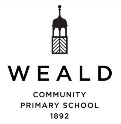                                                                              Saturn Class Timetable: 2023-24Miss Leigh, Mrs Fitzpatrick & Mrs Virgo8.20-8.458.45-9.009-9.459.45-10.4510.45-11.0011:00-12:0012:00-13:0013:00-13:151.15-2:002:00-2:152:15-3:003.00-3.10MonClever fingers/ hand writingKS1 PSHE AssemblyPhonics RWI Spelling test/ LiteracyBreakNumeracyLunchClass book/ free reading/ guided readingPEMrs FpPPA coverYr 3Brain GymMusic/ArtEnd of the dayTueClever fingers/ hand writingClever fingers/ hand writingPhonics RWILiteracyBreakNumeracyLunchClass book/ free reading/ guided readingPEBrain GymREEnd of the dayWedMrs FP in y1 AMClever fingers/ hand writingSinging assemblyGuided reading/ comprehension skillsLiteracyBreakNumeracy (Mrs T SEN support)LunchClass book/ free reading/ guided readingSciencePPA coverMrs FpBrain GymPPAcoverSciencePPAEnd of the dayPPAThurMrs FP PPA PMClever fingers/ hand writingSpanishPhonics RWILiteracyBreakNumeracyLunchClass book/ free reading/ guided readingICT Brain GymHumanitiesEnd of the dayFriMrs VClever fingers/ hand writingSchool assemblyLiteracyLiteracyBreakNumeracy LunchClass book/ free reading/ guided readingReading for pleasureBrain GymForest schoolEnd of the day